Révision partielle des principes directeurs d’examen de la roquette sauvageDocument établi par un expert des Pays-BasAvertissement : le présent document ne représente pas les principes ou les orientations de l’UPOV	Le présent document a pour objet de présenter une proposition de révision partielle des principes directeurs d’examen de la roquette sauvage (document TG/244/1 Rev.).	À sa cinquante-sixième session, le groupe de travail technique sur les plantes potagères (TWV) a examiné une proposition de révision partielle des principes directeurs d’examen de la roquette sauvage (Diplotaxis tenuifolia (L.) DC.) sur la base des documents TG/244/1 Rev. et TWV/56/10 “Partial revision of the Test Guidelines for Wild Rocket” et a proposé les modifications du tableau des caractères présentées dans ce document (voir le paragraphe 95 du document TWV/55/22 “Report”)	Les modifications proposées sont indiquées ci-dessous en surbrillance et soulignées pour les insertions, en surbrillance et biffées pour les suppressions.Modifications proposées aux exemples dans le chapitre 7 "Tableau des caractères"	Les modifications convenues pour les caractères du tableau des caractères seraient également reflétées dans le chapitre 10 "Questionnaire technique", section 5 "Caractères de la variété à indiquer".[Fin du document]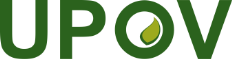 FUnion internationale pour la protection des obtentions végétalesComité techniqueCinquante-huitième sessionGenève, 24 et 25 octobre 2022TC/58/26Original :  anglaisDate : 4 octobre 2022
English
français
Deutsch
españolExample Varieties/
Exemples/
Beispielssorten/
Variedades ejemplo
Note/
Nota3.VGLeaf: intensity of colorFeuille: intensité de la couleur Blatt: Intensität der FarbeHoja:  intensidad del colorQN(a)lightclairehellclaroWildfire3mediummoyennemittelmedioNature5darkfoncéedunkeloscuroAnastazia, 
Dragons Tongue78.

(+)VGLeaf : width of primary lobesFeuille: largeur des lobes primairesBlatt: Breite der Lappen erster OrdnungHoja:  anchura de los lóbulos primariosQN(a)narrowétroitsschmalestrechaAthena, 
Dragons Tongue, Themisto3mediummoyensmittelmediaTiger, Venicia5broadlargesbreitancha79.
(*)
(+)VGLeaf: secondary lobingFeuille : découpure secondaireBlatt: Lappung zweiter OrdnungHoja:  lobulado secundarioQN(a)absent or weakabsente ou faiblefehlend oder geringausente o débilTiger 1mediummoyennemittelmoderadoNature 2strongfortestarkfuerteDiscovery 
Brevi, TT Marte310.
(*)
(+)MGTime of floweringEpoque de floraison Zeitpunkt der BlüteÉpoca de floraciónQNearlyprécocefrühtemprana3mediummoyennemittelmediaTiger 5latetardivespättardíaNature 7very latetrès tardivesehr spätmuy tardíaOlivetta, Venicia9